39. Dauborner Auto-Cross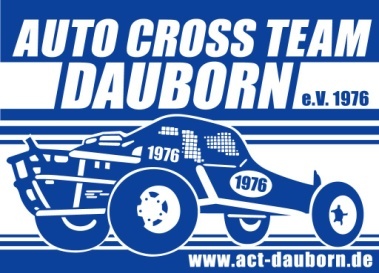 Nennung:  Regionalklasse am 26./27.05.2018  Nenngeld: 35 €         Ich erkenne hiermit die Bestimmungen für den Autocross - Sport  an, und bestätige Die Richtigkeit der obigen Angaben. Mir ist bekannt, dass ich außerhalb der Rennstrecke die alleinige zivil- und strafrechtliche Verantwortung für alle Schäden, die von mir und meinem Fahrzeug verursacht werden zu tragen habe.Bestimmungen nach Satzung des DRCV & des ACT Dauborn.Eine Unterlegfolie von 2x2 m ist mitzuführen.Ort:................................................ Datum:............................. Unterschrift d. 1.Fahrers:..............................................Ort:................................................ Datum:............................. Unterschrift d. 2.Fahrers:..............................................Änderung / AbsageDer Veranstalter behält sich vor, Programmänderungen vorzunehmen. Der Veranstalter behält sich außerdem vor, dieVeranstaltung auch kurzfristig abzusagen oder zu verkürzen, wenn außerordentliche Gründe außerhalb seiner Einflussnahmedies notwendig machen. Schadensersatzansprüche können in solchen Fällen nicht gestellt werden._________________________________________________________________________________________________________________________________________ACT-Dauborn:  nennung@act-dauborn.de 